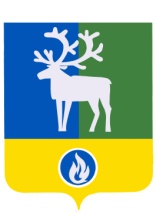 ПроектБЕЛОЯРСКИЙ РАЙОНХАНТЫ-МАНСИЙСКИЙ АВТОНОМНЫЙ ОКРУГ - ЮГРА	АДМИНИСТРАЦИЯ БЕЛОЯРСКОГО РАЙОНА	ПОСТАНОВЛЕНИЕот «___»__________20____ года								№ _____О внесении изменения в приложение к постановлению администрации Белоярского района от 30 ноября 2016 года № 1202В соответствии с положениями Федеральных законов от 6 октября 2003 года              № 131-ФЗ «Об общих принципах организации местного самоуправления в Российской Федерации», от 27 июля 2010 года № 210-ФЗ «Об организации предоставления государственных и муниципальных услуг», от 5 апреля 2021 года № 79-ФЗ «О внесении изменений в отдельные законодательные акты Российской Федерации», п о с т а н о в л я ю:1. Внести в приложение «Административный регламент предоставления муниципальной услуги «Предварительное согласование предоставления земельного участка» к постановлению администрации Белоярского района от 30 ноября 2016 года        № 1202 «Об утверждении административного регламента предоставления муниципальной услуги «Предварительное согласование предоставления земельного участка» следующие изменения:1) дополнить подпункт 2.6.1 пункта 2.6 раздела II подпунктом 1.2 следующего содержания: «1.2) В заявлении о предварительном согласовании предоставления земельного участка в случае, предусмотренном подпунктом 1 пункта 2 статьи 3.7 Федерального закона от 25 октября 2001 года № 137-ФЗ «О введении в действие Земельного кодекса Российской Федерации» (далее - Федеральный закон № 137-ФЗ), заявитель отдельно указывает, что гараж возведен до дня введения в действие Градостроительного кодекса Российской Федерации.В случае, предусмотренном подпунктом 1 пункта 2 статьи 3.7 Федерального закона № 137-ФЗ, к заявлению о предварительном согласовании предоставления земельного участка прилагаются документ о предоставлении или ином выделении гражданину земельного участка либо о возникновении у гражданина права на использование такого земельного участка по иным основаниям, схема расположения земельного участка на кадастровом плане территории (далее - схема расположения земельного участка) в случае, если испращиваемый земельный участок предстоит образовать и отсутствует проект межевания территории, в границах которой предстоит образовать такой земельный участок, и документ, подтверждающий полномочия представителя заявителя в случае, если с заявлением обращается представитель заявителя.В случае отсутствия у гражданина документа, подтверждающего предоставление или иное выделение ему земельного участка либо возникновение у него права на использование такого земельного участка по иным основаниям, к заявлению может быть приложен один или несколько из следующих документов: заключенные до дня введения в действие Градостроительного кодекса Российской Федерации договор о подключении (технологическом присоединении) гаража к сетям инженерно-технического обеспечения, и (или) договор о предоставлении коммунальных услуг в связи с использованием гаража, и (или) документы, подтверждающие исполнение со стороны гражданина обязательств по оплате коммунальных услуг;документ, подтверждающий проведение государственного технического учета и (или) технической инвентаризации гаража до 1 января 2013 года в соответствии с требованиями законодательства, действовавшими на момент таких учета и (или) инвентаризации, в котором имеются указания на заявителя в качестве правообладателя гаража либо заказчика изготовления указанного документа и на год его постройки, указывающий на возведение гаража до дня введения в действие Градостроительного кодекса Российской Федерации.В случае, предусмотренном подпунктом 2 пункта 2 статьи 3.7 Федерального закона  № 137-ФЗ, к заявлению о предварительном согласовании предоставления земельного участка прилагаются документы, указанные в подпунктах 2, 4, 7 подпункта 2.6.1 настоящего Административного регламента, а также: 7. документ, подтверждающий предоставление или иное	выделение земельного участка, из которого образован или должен быть образован испрашиваемый земельный участок, гаражному	кооперативу	либо иной организации, при которой был организован гаражный кооператив, для	гаражного строительства и (или) размещения гаражей, или документ, подтверждающий приобретение указанными	кооперативом либо организацией	права на использование такого земельного участка по иным основаниям;8. решение общего собрания членов гаражного кооператива о распределении гражданину гаража и (или) указанного земельного участка либо иной документ, устанавливающий такое распределение, и (или) документ, выданный гаражным кооперативом, подтверждающий выплату таким гражданином пая (паевого взноса), в том числе без указания на то, что выплата такого пая (паевого взноса) является полной, и (или) подтверждающий факт осуществления строительства гаража данным кооперативом или указанным гражданином.Заявитель вправе не представлять документы, предусмотренные абзацами вторым и третьим настоящего подпункта, если ранее они представлялись иными членами гаражного кооператива.Порядок предоставления земельных участков, установленный настоящим пунктом, распространяется также на граждан, прекративших членство в гаражном кооперативе, в том числе вследствие его ликвидации или исключения из единого государственного реестра юридических лиц в связи с прекращением деятельности юридического лица. При этом в заявлении о предварительном согласовании предоставления земельного участка должно быть указано о ликвидации гаражного кооператива или об исключении такого кооператива из единого государственного реестра юридических лиц в связи с прекращением деятельности юридического лица.Заявитель вправе представить документ, содержащий сведения единого государственного реестра юридических лиц о ликвидации гаражного кооператива или об исключении такого кооператива из единого государственного реестра юридических лиц в связи с прекращением деятельности юридического лица.К заявлению гражданина о предоставлении в соответствии с настоящим пунктом земельного участка, на котором расположен гараж, наряду с документами, предусмотренными настоящим подпунктом, прилагается технический план указанного гаража.В случае, если по итогам рассмотрения заявления о предварительном согласовании предоставления земельного участка принято решение о предварительном согласовании предоставления земельного участка, подача заявления о предоставлении земельного участка не требуется. Предоставление образованного на основании данного решения земельного участка осуществляется после государственного кадастрового учета указанного земельного участка не позднее двадцати рабочих дней со дня направления заявителем в адрес уполномоченного органа технического плана гаража, расположенного на указанном земельном участке;».2. Опубликовать настоящее постановление в газете «Белоярские вести. Официальный выпуск».3. Настоящее постановление вступает в силу после его официального опубликования.4. Контроль за выполнением постановления возложить на заместителя главы Белоярского района Ващука В.А.  Глава Белоярского района								  С.П. Маненков